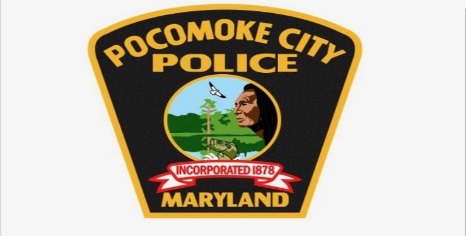 Community Information 2/1/24 – 2/29/24   On 2/1/24 as a result of a traffic stop, an adult male, was charged with driving without a driver’s license. The adult male was issued several citations and later released at the scene. A licensed driver took possession of the vehicle.On 2/3/24, officers responded to the 2100 block of Old Snow Hill Road in reference to a trespassing complaint. As a result of this incident, an adult male was arrested for trespassing.  It was also determined the male subject had three outstanding arrest warrants. The adult male was transported to the Pocomoke City Police Department for processing. The adult male later had an initial appearance hearing with a District Court Commissioner. At the conclusion of the hearing, the adult male was held by the District Court Commissioner, on a $5,000 bond, and was later transported to the Worcester County Jail.On 2/5/24 officers responded to the Pocomoke City Police Department in reference to a warrant service. As a result of this incident, an adult male was arrested on an outstanding arrest warrant. The adult male was transported to the Pocomoke City Police Department for processing. The adult male later had an initial appearance hearing with a District Court Commissioner. At the conclusion of the hearing, the adult male was released on a $2,500 unsecure bond by the District Court Commissioner. On 2/9/24 officers responded to the 500 block of Bonneville Avenue in reference to a victim of a gunshot wound. During the course of the investigation, police learned that an adult male was the victim of a non-life-threatening gunshot wound. The adult male was shot in the left arm area, near his elbow. The adult male was extremely uncooperative with police and even cursed police and EMS for trying to help him. The adult male was transported to Tidal Health and treated for minor injuries. This investigation is on-going. Several weeks later, the adult male in this incident was arrested in Somerset County on multiple felony charges. As always community involvement and cooperation with police is much needed.On 2/10/24 as a result of a traffic stop, an adult female, was charged with driving without a driver’s license. The adult female was issued several citations and later released at the scene. A licensed driver took possession of the vehicle.On 2/10/24 as a result of a traffic stop, an adult male, was charged with driving on a suspended driver’s license. The adult male was issued several citations and later released at the scene. A licensed driver took possession of the vehicle.On 2/10/24 officers responded to the Pocomoke Landing, in reference to a disturbance. As a result of this incident, an adult female was arrested on an outstanding arrest warrant. The adult female was transported to the Pocomoke City Police Department for processing. The adult female later had an initial appearance hearing with a District Court Commissioner. At the conclusion of the hearing, the adult female was released on her own personal recognizance by the District Court Commissioner. On 2/12/24, officers responded to the 1000 block of Clarke Avenue, in reference to unauthorized use of a motor vehicle. As a result of this incident, the complainant in this matter indicated that her son had taken her vehicle without permission. The vehicle was recovered several hours later and returned to the complainant.  An adult male was later was charged with unauthorized use of a motor vehicle. The adult male was later released once he was served with a criminal summons. On 2/13/24 as a result of a traffic stop, an adult male, was charged with driving without a driver’s license. The adult male was issued several citations and later released at the scene. A licensed driver took possession of the vehicle.On 2/13/24, officers responded to the 1000 block of Clarke Avenue, in reference to a disturbance. As a result of this incident, an adult male was arrested for failure to obey a lawful order and resisting arrest. The adult male was transported to the Pocomoke City Police Department for processing and continued to be uncooperative with police. The adult male later had an initial appearance hearing with a District Court Commissioner and continued to be uncooperative with the District Court Commissioner. At the conclusion of the hearing, the adult male was ordered to be held on no bond and later transported to the Worcester County Jail. On 2/17/24 as a result of a traffic stop, an adult male, was charged with driving on a suspended driver’s license. The adult male was issued several citations and later released at the scene. A licensed driver took possession of the vehicle.On 2/19/24, officers responded to the 2100 block of Old Snow Hill Road, in reference to a theft. As a result of this incident, an adult male was arrested for theft and also was arrested on an outstanding arrest warrant. The adult male was transported to the Pocomoke City Police Department for processing. The adult male later had an initial appearance hearing with a District Court Commissioner. At the conclusion of the hearing, the adult was ordered to be held on a $1,000 bond and later transported to the Worcester County Jail. On 2/20/24 as a result of a traffic stop, an adult male, was charged with driving without a driver’s license. The adult male was issued several citations and later released at the scene. A licensed driver took possession of the vehicle.On 2/25/24 as a result of a traffic stop, an adult male, was charged with driving without a driver’s license. The adult male was issued several citations and later released at the scene. A licensed driver took possession of the vehicle.On 2/26/24 as a result of a traffic stop, Robert Frederick Lowe, was charged with driving on a suspended driver’s license. Lowe was issued several citations and later released at the scene. A licensed driver took possession of the vehicle.On 2/26/24 officers responded to the 100 block of Linden Avenue in reference to a disorderly subject. As a result of this incident, an adult male was arrested for trespassing. The adult male was transported to the Pocomoke City Police Department for processing. The adult was later released on a criminal citation. However, the adult male was ultimately transported to Tidal Health Medical Facility for an Emergency Petition Evaluation.On 2/27/24 as a result of a traffic stop, an adult male, was charged with driving on a suspended driver’s license. An adult male was issued several citations and later released at the scene. A licensed driver took possession of the vehicle.On 2/27/24, officers responded to the 200 block of Laurel Street, in reference to a burglary in progress. As a result of this incident, 1 juvenile and an adult male was arrested for Burglary and theft charges. The juvenile and the adult male were separately transported to the Pocomoke City Police Department for processing.  The Department of Juvenile Services refused to commit the juvenile to a juvenile holding facility. Ultimately the juvenile was later released to the custody of a guardian. The adult male later had an initial appearance hearing with a District Court Commissioner. At the conclusion of the hearing, the adult male was ordered to be held on no bond, and later transported to the Worcester County Jail. A second juvenile was also found to be involved; however, new Maryland Law prohibits police to charge a juvenile under the age of 12 unless the crime is a crime of violence. On 2/29/24, officers responded to the 100 block of Newtowne Boulevard, in reference to a disturbance. As a result of this incident, an adult male was arrested for an outstanding arrest warrant. The adult male was transported to the Pocomoke City Police Department for processing. The adult later had an initial appearance hearing with a District Court Commissioner. At the conclusion of the hearing, the adult male was released on his own personal recognizance by the District Court Commissioner.On 2/29/24, as a result of a traffic stop, an adult female was arrested for an outstanding arrest warrant. The adult female was transported to the Pocomoke City Police Department for processing. The adult female later had an initial appearance hearing with a District Court Commissioner. At the conclusion of the hearing, the adult female was released on his own personal recognizance by the District Court Commissioner.